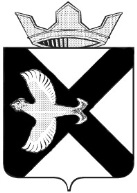 БОРОВСКАЯ ПОСЕЛКОВАЯ ДУМАРЕШЕНИЕ27 марта 2019 г.                                                                                               № 572рп. БоровскийТюменского муниципального районаВ соответствии со статьями 14, 50 Жилищного кодекса Российской Федерации, Законом Тюменской области от 07.10.1999 N 137 "О порядке учета граждан, нуждающихся в жилых помещениях, предоставляемых им по договору социального найма, и предоставления жилых помещений в Тюменской области", руководствуясь Уставом муниципального  образования поселок Боровский, Боровская поселковая Дума РЕШИЛА:1. Установить учетную норму площади жилого помещения (минимальный размер площади жилого помещения, исходя из которого определяется уровень обеспеченности граждан общей площадью жилого помещения в целях их принятия на учет в качестве нуждающихся в жилых помещениях) в размере 15 квадратных метров общей площади жилого помещения на одного члена семьи.2. В целях признания граждан малоимущими и предоставления им по договорам социального найма жилых помещений муниципального жилищного фонда в соответствии с Жилищным кодексом Российской Федерации установить:2.1. Размер дохода, приходящегося на каждого члена семьи, в размере величины прожиточного минимума на душу населения, установленного по Тюменской области на момент подачи заявления о принятии на учет нуждающихся в жилых помещениях, предоставляемых по договорам социального найма;2.2. Размер стоимости имущества, находящегося в собственности гражданина и членов его семьи и подлежащего налогообложению, определяется из расчета 100000 рублей на одного члена семьи». 3. Установить норму предоставления площади жилого помещения по договору социального найма (минимальный размер площади жилого помещения, исходя из которого определяется размер общей площади жилого помещения, предоставляемого по договору социального найма) в размере 18 квадратных метров общей площади жилого помещения на одного члена семьи.4. Решение Боровской поселковой Думы от 07.02.2008 № 3 "Об установлении учетной нормы площади жилья»  считать утратившим силу.5.  Настоящее решение вступает в силу с момента подписания.Об установлении учетной нормы площади жилого помещения, размера дохода и стоимости имущества в целях признания граждан малоимущими, нормы предоставления площади помещения по договору социального найма на территории муниципального образования поселок Боровский (с изменениями от 26.01.2021 № 61)Глава муниципального образованияС.В. СычеваПредседатель ДумыА. А. Квинт